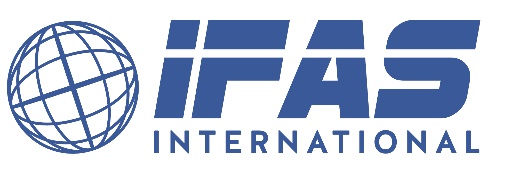 FORMULAIRE D’INSCRIPTION IFAS CERTIFICATIONFORMATION PAR CORRESPONDANCE
 "DIPLÔME INTERNATIONAL INSTRUCTEUR FITNESS"
Cette formation à distance est destinée aux personnes Francophone du monde entier qui n'ont pas la possibilité de se déplacer ou de sortir de leur pays et qui souhaitent travailler dans le milieu du fitness comme instructeur, soit dans les cours collectifs, dans la salle de renforcement et musculation, ou comme Personal Trainer pour du coaching en privé. La formation propose une étude complète théorique et pratique de l'anatomie, physiologie, entraînement cardio-vasculaire, renforcement et musculation ainsi que les cours collectifs, les tests fitness et l'évaluation/ analyse pour la création des différents programmes d'entraînement clients.
L'étude par correspondance se fait en théorie sur le classeur manuel de formation et le travail pratique sur manuel et vidéo. Plusieurs centaines d'instructeurs fitness ont déjà été  formés  par cette méthode. La durée d'étude est d’environ de 150 heures réparties entre 3 et 12 mois environ ou plus selon le rythme de vos études. Il n’y a pas vraiment de délai pour rendre les travaux, mais il est recommandé d’avoir un rythme régulier.Le matériel d’étude est envoyé après le paiement du cours : 990 CHF  (1020 euros environ selon le taux de change du moment)Un nouvel examen est facturé CHF 50.— ou euros Habituellement les paiements sont faits par E-Banking car il n’y a pas de frais bancaires et au moyen des relations de banque ci-dessous, il y a également la possibilité de régler par carte bancaire, Visa, Paypal ou Twint avec majoration de 2% pour frais bancaires. Le lien mentionné sur le site vous amène au fichier de paiement.INSCRIPTION (faire une copie remplir et retourner)Formation correspondanceNom :Prénom :Adresse privée :Code postal  et lieu :Pays :Né(e) le :Les téléphones :Email :Site web :									Date et signatureRelations bancaires : BANQUE CANTONALE VAUDOISE   CH-1001 LAUSANNECCP  10-725-4  IBAN CH39 0076 7000 A095 6929 1  BIC/SWIFT : BCVLCH2LXXX Clearing : 767 En faveur de : IFAS FORMATIONS FITNESS  CH-1260 NYON